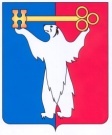 АДМИНИСТРАЦИЯ ГОРОДА НОРИЛЬСКАКРАСНОЯРСКОГО КРАЯРАСПОРЯЖЕНИЕ18.06.2015	   г.Норильск                                              № 3660О внесении изменений в распоряжение Администрации города Норильска 
от 23.12.2008 № 2767В связи с изменением структуры Администрации города Норильска, руководствуясь Порядком проведения аукциона по приобретению права на заключение договора на установку и эксплуатацию рекламной конструкции на объекте недвижимого имущества муниципальной собственности, утвержденным постановлением Администрации города Норильска от 18.08.2008 № 1962,1. 	Внести в представительный состав аукционной комиссии по приобретению права на заключение договоров на установку и эксплуатацию рекламных конструкций на объектах недвижимого имущества муниципальной собственности, утвержденный распоряжением Администрации города Норильска от 23.12.2008 № 2767, следующие изменения:1.1.	Слова «начальник отдела аренды имущества Управления имущества Администрации города Норильска» заменить словами «начальник отдела распоряжения муниципальным имуществом Управления имущества Администрации города Норильска».2.	Опубликовать настоящее распоряжение в газете «Заполярная правда» и разместить его на официальном сайте муниципального образования город Норильск.Руководитель Администрации города Норильска                                     Е.Ю. Поздняков